War Referral Pathway Patient Referral Pathway Patient Referral PathwayPatient Referral PathwayPatient Referral PathwayPatient Referral PathwayPatient Referral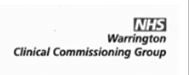   I  